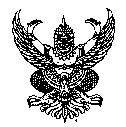 ประกาศองค์การบริหารส่วนตำบลหนองฉิมเรื่อง มาตรการตรวจสอบการใช้ดุลยพินิจ*********          ด้วย องค์การบริหารส่วนตำบลหนองฉิม มีเจตนารมณ์ในการดำเนินงานขององค์การบริหารส่วนตำบลหนองฉิมให้มีความโปร่งใสเป็นธรรม ปราศจากการแทรกแซงใดๆ ที่ทำให้ขาดความเป็นกลาง สงวนรักษาไว้ซึ่งประโยชน์ของส่วนรวม และมีเหตุผลในการใช้ดุลพินิจที่เหมาะสมตรวจสอบได้ จึงเห็นควรกำหนดมาตรการตรวจสอบการใช้ดุลพินิจขึ้น เพื่อเป็นแนวทางในการตรวจสอบการปฏิบัติงานของบุคลากรขององค์การบริหารส่วนตำบลหนองฉิมให้เป็นไปตามกฎหมาย กฎระเบียบ ข้อบังคับ มาตรฐาน คู่มือการปฏิบัติการ และขั้นตอนที่เกี่ยวข้องโดยมีนโยบายและกรอบแนวทางปฏิบัติ ดังนี้          นโยบายองค์การบริหารส่วนตำบลหนองฉิม ยึดมั่นและสนับสนุนในระบบและกลไกในการใช้ดุลยพินิจของบุคลากรผู้ปฏิบัติงาน เพื่อให้การปฏิบัติงานมีความถูกต้องโปร่งใส เป็นธรรมและมีประสิทธิภาพองค์การบริหารส่วนตำบลหนองฉิม ให้ความสำคัญกับการปฏิบัติงานของบุคลากรตามกฎหมาย กฎระเบียบ ข้อบังคับ มาตรการ คู่มือการปฏิบัติงาน และขั้นตอนที่เกี่ยวข้ององค์การบริหารส่วนตำบลหนองฉิม เห็นควรให้มีระบบการตรวจสอบการปฏิบัติงานของบุคลากรเพื่อกำกับการปฏิบัติงาน และตรวจสอบการใช้ดุลพินิจของบุคลากรตามมาตรฐานที่เกี่ยวข้องกรอบแนวทางปฏฺบัติกรอบแนวทางการตรวจสอบการลดการใช้ดุลพินิจของบุคลากรในองค์การบริหารส่วนตำบลหนองฉิม ให้ครอบคลุมใน 3 ประเด็นหลัก ได้แก่การลดการใช้ดุลพินิจของบุคลากรในการดำเนินงานตามภารกิจหลักให้ผู้บังคับบัญชาทุกระดับ กำกับดูแลและติดตามตรวจสอบการปฏิบัติงานตลอดจนการใช้ดุลพินิจของผู้ใต้บังคับบัญชาให้เป็นไปตามกฎหมาย กฎ ระเบียบ ข้อบังคับ มาตรฐาน คู่มือการปฏิบัติงาน และขั้นตอนที่เกี่ยวข้อง หากพบว่าภารกิจใดยังไม่มีมาตรฐานหรือคู่มือการปฏิบัติงานหรือมาตรฐาน นั้นๆ ไม่ทันสมัยหรือไม่เหมาะสมในทางปฏิบัติหรืออาจก่อให้เกิดการใช้ดุลพินิจที่อาจนำมาซึ่งความไม่โปร่งใสเป็นธรรมและมีประสิทธิภาพ ให้ผู้บังคับบัญชาของหน่วยงานที่รับผิดชอบหลัก และ/หรือ ผู้ปฏิบัติตามมาตรฐาน/คู่มือการปฏิบัติงานเสนอเพื่อทบทวนในมาตรฐาน/คู่มือการปฏิบัติงาน ดังกล่าว2. การลดการใช้ดุลพินิจในการใช้จ่ายงบประมาณและการบริหารจัดการทรัพยากรภาครัฐ2.1 ให้ผู้บังคับบัญชาทุกระดับ กำกับดูแล และติดตามตรวจสอบการปฏิบัติงาน ตลอดจนการใช้ดุลพินิจของผู้ใต้บังคับบัญชา ให้เป็นไปตาม กฎหมาย กฎ ระเบียบ ข้อบังคับ มาตรฐาน คู่มือการปฏิบัติงาน และขั้นตอนที่เกี่ยวข้องกับการจัดซื้อจัดจ้าง การใช้จ่ายงบประมาณ และการบริหารจัดการทรัพยากรภาครัฐ2.2 กรณีจัดซื้อจัดจ้างด้วยวงเงินเล็กน้อยที่ดำเนินการได้โดยไม่ต้องแต่งตั้งคณะกรรมการให้เจ้าหน้าที่พัสดุพิจารณาโดยสืบราคาจากท้องตลาด และเลือกรายที่เสนอราคาต่ำที่สุด2.3 กรณีการจัดซื้อจัดจ้างโดยคณะกรรมการ หากทราบว่าผู้ยื่นข้อเสนอหรือคู่สัญญาเป็นผู้มี-2-ส่วนได้เสียกับประธานกรรมการ หรือกรรมการคนใดคนหนึ่ง ให้รายงานหัวหน้าส่วนราชการหรือประธานกรรมการทราบ เพื่อพิจารณาความเหมาะสมหรือจำเป็นในการทบทวนองค์ประกอบของคณะกรรมการตลอดทั้งห้ามมิให้เข้าร่วมประชุมหรือมีมติในเรื่องที่เกี่ยวข้องกับผู้ยื่นข้อเสนอหรือคู่สัญญานั้น หรือกรณีจำเป็นที่ต้องมีการชี้แจงในบางเรื่อง เมื่อได้ชี้แจงและตอบข้อซักถามแล้วจะต้องออกจากที่ประชุม2.4 กรณีการตรวจรับงาน ให้ตรวจรับภายในรอบระยะเวลาของกฎ ระเบียบข้อบังคับตลอดจนแนวทางที่องค์การบริหารส่วนตำบลหนองฉิมกำหนด หากไม่สามารถดำเนินการได้ให้แจ้งเหตุผลให้ผู้มีอำนาจหน้าที่ทราบเพื่อดำเนินการต่อไป2.5 กรณีการยืมใช้ทรัพย์สินของทางราชการ ให้หน่วยงานที่กำกับทรัพย์สินนั้น ทำทะเบียนการยืม-การคืน และมีการตรวจสอบรายงานผลต่อผู้บังคับบัญชาเป็นประจำ2.6 มอบหมายให้คณะกรรมการตรวจสอบครุภัณฑ์คงเหลือประจำปี ทำหน้าที่ตรวจสอบควบคุมพัสดุหรือครุภัณฑ์ ของสำนักงานให้เกิดความถูกต้องและโปร่งใส2.7 มอบหมายหน่วยตรวจสอบภายในเป็นหน่วยงานกลาง มีหน้าที่ตรวจสอบการใช้จ่ายและบริหารจัดการทรัพยากรภาครัฐของสำนักงาน เพื่อประมวลให้เห็นถึงปัญหา อุปสรรค และแนวทางการปรับปรุงอย่างน้อยปีละ 1 ครั้ง3. การลดการใช้ดุลพินิจในการบริหารงานบุคคล3.1 ให้ผู้บังคับบัญชาทุกระดับ กำกับดูแล และติดตามตรวจสอบการปฏิบัติงานตลอดจนการใช้ดุลพินิจของผู้ใต้บังคับบัญชาในการบริหารงานบุคคลให้เป็นไปตาม กฎหมาย กฎ ระเบียบ ข้อบังคับ มาตรฐาน คู่มือการปฏิบัติงาน และขั้นตอนที่เกี่ยวข้อง โดยคำนึงถึงระบบคุณธรรม ความรู้ความสามารถของบุคลากร ความเสมอภาคเป็นธรรม และประโยชน์ทางราชการ3.2 กำหนดให้งานบริหารงานบุคคล สำนักปลัด องค์การบริหารส่วนตำบลบ้านหนองฉิม จัดทำระบบและเอกสารต่างๆ ที่เกี่ยวข้องในการบริหารงานบุคคลให้เกิดความโปร่งใส เป็นธรรม ทั้งเรื่องการสรรหาและคัดเลือกบุคลากร การบรรจุและแต่งตั้งบุคลากร และการพัฒนาบุคลากรอาทิ การกำหนดหลักเกณฑ์ในการพิจารณาแต่งตั้งให้ดำรงตำแหน่ง การพิจารณาความดีความชอบของบุคลากร รายชื่อผู้สมัครเพื่อเลื่อนตำแหน่งระบบฐานข้อมูลบุคลากรที่มีคุณภาพที่สามารถใช้เป็นหลักฐานประกอบในการพิจารณาความดีความชอบ หรือเลื่อนตำแหน่งบุคลากร มีการประกาศเผยแพร่หลักเกณฑ์ แนวทางการสรรหาและคัดเลือก บุคลากร ตลอดจนผลการพิจารณาที่เกี่ยวข้อง แผนความก้าวหน้าในอาชีพ และแผนการพัฒนาบุคลากรช่องทางการแจ้งเบาะแสหรือข้อร้องเรียนกรณีพบว่ามีบุคลากรคนใดในองค์การบริหารส่วนตำบลหนองฉิม มีการใช้ดุลพินิจอันก่อให้เกิดความไม่เป็นธรรม และขัดต่อประมวลจริยธรรมของข้าราชการและเจ้าหน้าที่ขององค์การบริหารส่วนตำบลหนองฉิม พ.ศ. 2560 สามารถแจ้งเบาะแสหรือข้อร้องเรียนได้ตามช่องทางดังต่อไปนี้รายงานต่อผู้บังคับบัญชาตามลำดับแจ้งทางไปรษณีย์หรือร้องเรียนด้วยตนเองที่ สำนักปลัด องค์การบริหารส่วนตำบลหนองฉิม หมู่ที่ 13 ตำบลหนองฉิม อำเภอเนินง่า จังหวัดชัยภูมิ 36130แจ้งทางเว็บไซต์ องค์การบริหารส่วนตำบลหนองฉิม ได้ที่ www.nongchim.go.th-3-ทั้งนี้ข้อร้องเรียนต่างๆ จะนำเสนอหัวหน้าส่วนราชการเพื่อมอบหน่วยงานที่เกี่ยวข้องสืบสวนข้อเท็จจริง หากมีมูลและเป็นความผิดทางวินัยจะดำเนินการตามระเบียบ ข้อบังคับ และข้อกำหนดของกฎหมายต่อไป          จึงประกาศมาให้ทราบโดยทั่วกัน                     ประกาศ  ณ  วันที่   12   เดือน กุมภาพันธ์ พ.ศ.  2562 				      วินัย   โชคชัย   (นายวินัย  โชคชัย)นายกองค์การบริหารส่วนตำบลหนองฉิม